Your recent request for information is replicated below, together with our response.I would like to make a request for records concerning the investigation of then-constable Edmund Andrew Ross regarding the murder of Shamsuddin Mahmood in 1995.I can confirm that the investigation into Mr Edmund Ross was led by Northern Constabulary.  I can first advise you that checks have been carried out by Police Scotland national departments Homicide Governance and Review and Professional Standards Department and no records can be found pertaining to that investigation. For clarity, it has not been possible to establish whether any relevant material is contained within the investigation files into the murder of Shamsuddin Mahmood.  In order to accurately respond to this question, a manual check of all potential files held in this respect would be required in order to provide an accurate response.  You will appreciate that any such exercise would require the review of thousands of statements and documents, to determine if any information is held. On this occasion it is assessed that the cost of locating, retrieving and providing the information sought would take over 40 hours and be in excess of the £600 cost limit.  I am therefore refusing to provide the information sought in terms of section 16(4) of the Act, as section 12(1) - Excessive Cost of Compliance - applies.If you require any further assistance please contact us quoting the reference above.You can request a review of this response within the next 40 working days by email or by letter (Information Management - FOI, Police Scotland, Clyde Gateway, 2 French Street, Dalmarnock, G40 4EH).  Requests must include the reason for your dissatisfaction.If you remain dissatisfied following our review response, you can appeal to the Office of the Scottish Information Commissioner (OSIC) within 6 months - online, by email or by letter (OSIC, Kinburn Castle, Doubledykes Road, St Andrews, KY16 9DS).Following an OSIC appeal, you can appeal to the Court of Session on a point of law only. This response will be added to our Disclosure Log in seven days' time.Every effort has been taken to ensure our response is as accessible as possible. If you require this response to be provided in an alternative format, please let us know.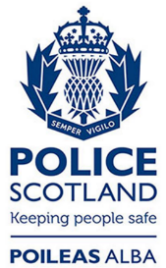 Freedom of Information ResponseOur reference:  FOI 24-0698Responded to:  xx April 2024